Families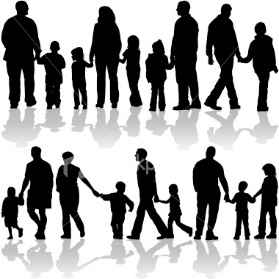 Rainbow Room Weekly Lesson Plans for September 17-21, 2018 MondayTuesdayWednesdayThursdayFridayConceptWe all belong to a family. Some people have big families and some have small.Some families have Moms.Some families have Dads.Some Families have siblings.Some families have Grandparents, Aunts, Uncles, and Cousins.Circle Time and StoryWelcome SongsName/ Letter Recognition GamesDiscussion: Who is in your family?Book: Where’s My Baby by H.A. RayBook: My Big Girl Potty Book byBook: My Dad Takes Care of Me by Patricia QuinlanBook: The New Baby by Mercer MayerBook: Uncle Chucks Truck by Hope Norman CoulterDiscovery ActivitiesSensory Table:Colored Rice with funnels and scoopsWooden BeadsWaffle BlocksTable BlocksDrawing with Colored Pencils Nuts and BoltsMagnet TilesBristle Blocks Play Dough with RollersLegosDrawing with ChalkArtSponge PaintingsLiquid Watercolor PaintingsFace Self Portrait CollagePeople CollageFamily Portrait DrawingsMusic Interaction and Group GamesSong: 5 Little DucksSong/Game: Down By The BaySong: Baby Bumble BeeSong/Game: With My FamilySong: 5 Little Monkeys